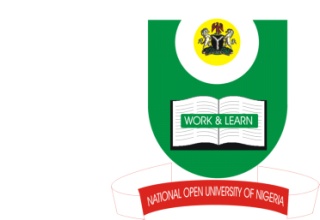 NATIONAL OPEN UNIVERSITY OF NIGERIAUNIVERSITY VILLAGE, PLOT 91 CADASTRAL ZONENNAMDI AZIKIWE EXPRESSWAY, JABI, ABUJAFACULTY OF SOCIAL SCIENCESDEPARTMENT OF MASS COMMUNICATIONJUNE, 2017_1 EXAMINATIONSCOURSE CODE:		MAC413COURSE TITLE:		DATA ANALYSIS IN COMMUNICATION RESAERCHUNIT:			3INSTRUCTION:	ANSWER ANY FOUR QUESTIONSTIME:			3 HOURSA recent study conducted by Adelakunet al. on “Newspapers coverage of Ebola outbreak in Nigeria: Assessing the credibility of news sources”, identifies eight news sources used to authenticate six different reports on Ebola as shown in Table 1 below. Use the information on the table to answer questions that follow.Table1: Cross-tabulation distribution of newspaper report types and news sources used to authenticate themHow many feature stories were authenticated by news agency?	(21/2 Marks)What percentage of total newspaper reports was authenticated by health experts?	(21/2 Marks)In how many straight news was health organisations used as sources?(21/2 Marks)Which news source was mostly used by Nigerian newspaper while covering Ebola outbreak?	(21/2 Marks)What percentage of total newspaper reports on Ebola was authenticated with no news source?(21/2 Marks)What is the total number of reports authenticated by eyewitnesses?	(21/2 Marks)In how many opinion reports were the victims/relatives used as sources? (21/2 Marks)The histogram below shows the percentage of programmes air by two radio stations per day. Interpret the chart and establish atleast seven fact from the chart.(171/2 Marks)Discuss briefly the following as they relate to data analysis in communication research:Independent variableDependent variableMode (Measure of central tendency)Range (Measure of dispersion)Validity and reliability of researchFrequency tableMean (Measure of central tendency)Why do you think data editing is essential in communication research?(171/2 Marks)The title of your final year project “Assessment of social media use for educational purpose among the undergraduates of Ahmadu Bello University, Zaria” has just been approved. Use the information provided below to answer the questions that follow:Number of male undergraduate students		25,000Number of female undergraduate students	15,000Total number of undergraduate students		40,000If all the undergraduate students in the university constitute the population of the study and five percent of the population is considered as sample, what is the sample size?(5 Marks)If only five percent of the male students and ten percent of the female students are considered as sample, how many male students are in the sample?(5 Marks)If only 800 of the undergraduate students in the university are used as sample, what percentage of the population is the sample size?(5 Marks)If the population of the male students in the university is increased by ten percent, how many male undergraduate students are in the research population? (21/2 Marks)Discuss the benefits and the downsides of using computer for data analysis in communication research.(171/2 Marks)Types of newspaper reportsTypes of newspaper reportsTypes of newspaper reportsTypes of newspaper reportsTypes of newspaper reportsTypes of newspaper reportsTypes of newspaper reportsSourcesStraight NewsOpinionHealth-page Press ReleaseFeatureInterviewTotalHealth experts83931279132Victims/Relatives80102011Non-health organizations15170022162Government Officials270621128299Health Organisation801321143113Eyewitnesses332007042No source5290351355News Agency193013026Total64969877235840